Bar Graph of July Temperatures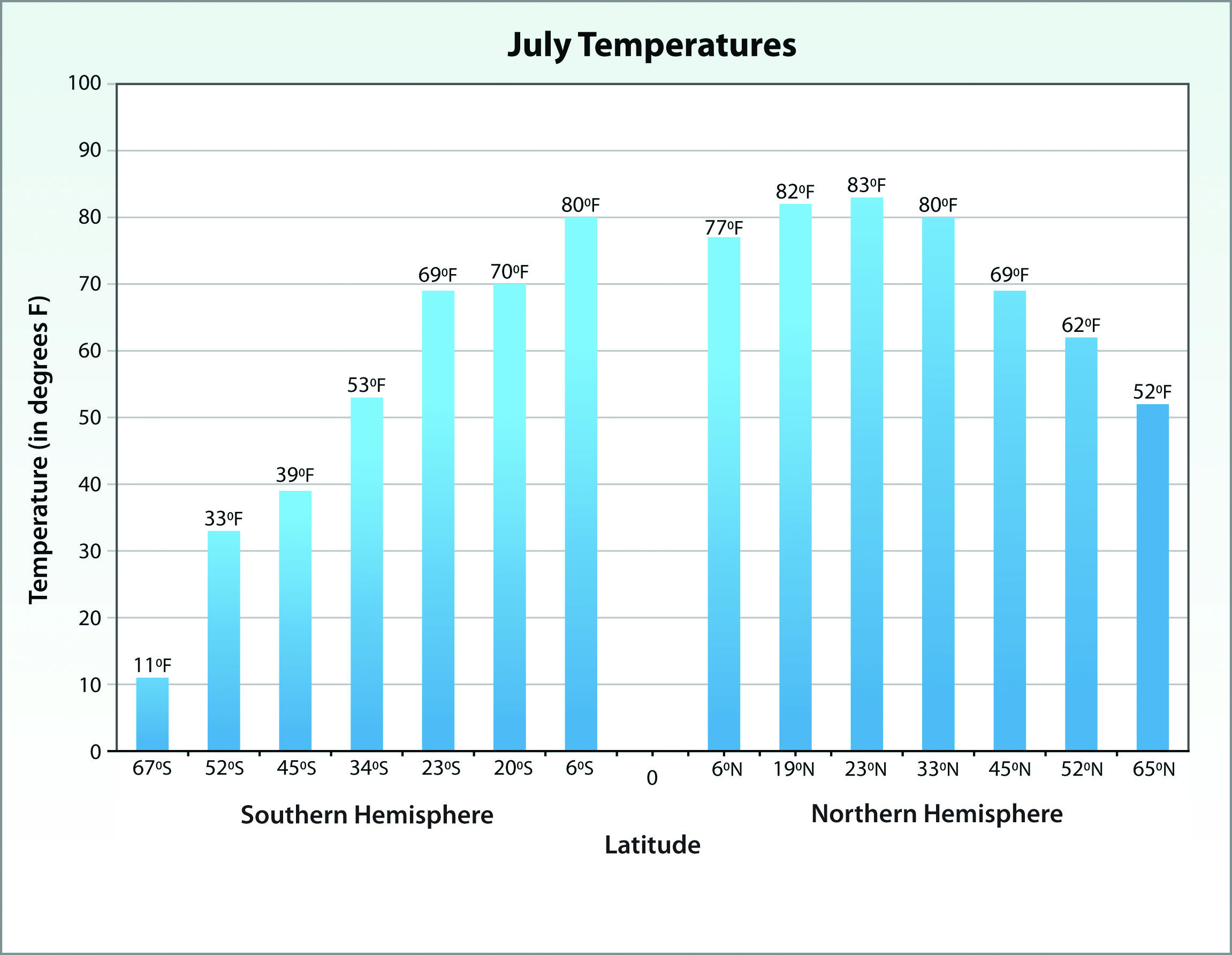 